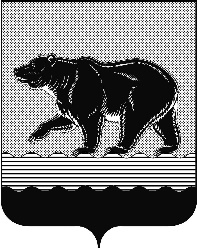 СЧЁТНАЯ ПАЛАТАГОРОДА НЕФТЕЮГАНСКА16 микрорайон, 23 дом, помещение 97, г. Нефтеюганск, 
Ханты-Мансийский автономный округ - Югра (Тюменская область), 628310  тел./факс (3463) 20-30-55, 20-30-63 E-mail: sp-ugansk@mail.ru www.admaugansk.ru Заключение на проект изменений в муниципальную программу   «Доступная среда в городе Нефтеюганске»Счётная палата города Нефтеюганска на основании статьи 157 Бюджетного кодекса Российской Федерации, Положения о Счётной палате города Нефтеюганска, рассмотрев проект изменений в муниципальную программу «Доступная среда в городе Нефтеюганске» (далее по тексту – проект изменений, муниципальная программа), сообщает следующее:	1. При проведении экспертно-аналитического мероприятия учитывалось наличие экспертизы проекта изменений:	1.1. Департамента финансов администрации города Нефтеюганска на предмет соответствия бюджетному законодательству Российской Федерации и возможности финансового обеспечения его реализации из бюджета города Нефтеюганска.	1.2. Департамента экономического развития администрации города Нефтеюганска на предмет соответствия:	- проекта изменений Порядку принятия решения о разработке муниципальных программ города Нефтеюганска, их формирования, утверждения и реализации, утверждённому постановлением администрации города Нефтеюганска от 18.04.2019 № 77-нп «О модельной муниципальной программе города Нефтеюганска, порядке принятия решения о разработке муниципальных программ города Нефтеюганска, их формирования, утверждения и реализации» (далее по тексту – Порядок от 18.04.2019 № 77-нп):	- программных мероприятий целям муниципальной программы;	- сроков реализации муниципальной программы задачам;	- целевых показателей, характеризующих результаты реализации муниципальной программы, показателям экономической, бюджетной и социальной эффективности;	- требованиям, установленным нормативными правовыми актами в сфере управления проектной деятельностью.2. Представленный проект изменений соответствует Порядку от 18.04.2019 № 77-нп. 3. Проектом изменений планируется, соисполнителю департаменту образования и молодёжной политики администрации города Нефтеюганска, финансовое обеспечение на 2021 год за счёт средств местного бюджета по основному мероприятию «Обеспечение выполнения комплекса работ по повышению уровня доступности приоритетных объектов и услуг в приоритетных сферах жизнедеятельности инвалидов и других маломобильных групп населения» в общей сумме 771,000 тыс. рублей, в том числе подведомственным учреждениям:- МБДОУ «Детский сад № 16 «Золотая рыбка» на приобретение портативного биотуалета в сумме 8,000 тыс. рублей;- МБДОУ «Детский сад № 26 «Радость» на приобретение и установку специального оборудования «Беспроводная система вызова помощника», противоскользящей полосы для ступеней и других поверхностей (наклейка «Желтая полоса») в общей сумме 121,000 тыс. рублей;- МБОУ «Средняя общеобразовательная школа № 3 им. А.А. Ивасенко» на приобретение лестничного подъёмника для инвалидов в сумме 642,000 тыс. рублей. 4. Финансовые показатели, содержащиеся в проекте изменений, соответствуют расчётам, предоставленным на экспертизу.На основании вышеизложенного, по итогам проведения финансово-экономической экспертизы, предлагаем направить проект изменений на утверждение. Председатель                                                                                          С.А. ГичкинаИсполнитель:инспектор инспекторского отдела № 2Счетной палаты города НефтеюганскаПустовалова Наталья ЮрьевнаТел. 8 (3463) 203948Исх. от 02.11.2020 № СП-455-0Главе города НефтеюганскаС.Ю. Дегтярёву